Høyanger kommune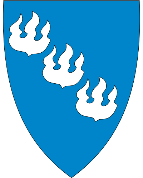 Plan og forvaltningTinging av oppstartsmøte for reguleringsplanKommune:Høyanger kommuneHøyanger kommuneHøyanger kommuneGjeld eigedomsnummer:Skriv inn alle eigedomsnummer (gard/bruk/feste) som er heilt eller delvis omfatta av planområdet. Set nummeret på den største eigedomen først.Skriv inn alle eigedomsnummer (gard/bruk/feste) som er heilt eller delvis omfatta av planområdet. Set nummeret på den største eigedomen først.Skriv inn alle eigedomsnummer (gard/bruk/feste) som er heilt eller delvis omfatta av planområdet. Set nummeret på den største eigedomen først.Gjeldande plansituasjon:Opplysningar om området sin status i arealdelen til kommuneplanen og ev. detaljplanar for området.Opplysningar om området sin status i arealdelen til kommuneplanen og ev. detaljplanar for området.Opplysningar om området sin status i arealdelen til kommuneplanen og ev. detaljplanar for området.Plantype:Reguleringsplan Skriv ein X om det er ny plan som skal lagast.Reguleringsplan Skriv ein X om det er ny plan som skal lagast.Plantype:Reguleringsendring Skriv ein X om tinginga gjeld planendring.Reguleringsendring Skriv ein X om tinginga gjeld planendring.Føremål med planen:Gje ei kortfatta skildring av målsettingar for planarbeidet og kva føremål som er aktuelle.Gje ei kortfatta skildring av målsettingar for planarbeidet og kva føremål som er aktuelle.Gje ei kortfatta skildring av målsettingar for planarbeidet og kva føremål som er aktuelle.Ca. tal einingar:Opplysningar om kor mange bustadeiningar, fritidshus, naust e.a. som det skal leggjast til rette for.Opplysningar om kor mange bustadeiningar, fritidshus, naust e.a. som det skal leggjast til rette for.Opplysningar om kor mange bustadeiningar, fritidshus, naust e.a. som det skal leggjast til rette for.Aktuelle tema for diskusjon:Om det er spesielle problemstillingar som gjeld for planområdet, skal dei listast opp her, t.d. konsekvensutgreiing, kartgrunnlag, vatn og avlaup, strandsoneproblematikk osb.Om det er spesielle problemstillingar som gjeld for planområdet, skal dei listast opp her, t.d. konsekvensutgreiing, kartgrunnlag, vatn og avlaup, strandsoneproblematikk osb.Om det er spesielle problemstillingar som gjeld for planområdet, skal dei listast opp her, t.d. konsekvensutgreiing, kartgrunnlag, vatn og avlaup, strandsoneproblematikk osb.Framlegg til plannamn:Plannamnet skal følgje reglane i nasjonal produktspesifikasjon for arealplan og lov om stadnamn.Plannamnet skal følgje reglane i nasjonal produktspesifikasjon for arealplan og lov om stadnamn.Plannamnet skal følgje reglane i nasjonal produktspesifikasjon for arealplan og lov om stadnamn.Forslagsstillar:(skal alltid møte)Namn:Namn:Fullstendig namnForslagsstillar:(skal alltid møte)Telefon:Telefon:Telefon på dagtid, gjerne også mobilnr.Forslagsstillar:(skal alltid møte)E-post:E-post:E-postadresse, ver obs på skrivefeil!Fagkunnig:(skal alltid møte)Dokumentasjon på kompetanse til fagkunnig skal sendast med bestilling av oppstartsmøte.Namn, firma:Namn, firma:Namnet til fagkunnig konsulent og firmanamnet om vedkomande representerer eit firma.Fagkunnig:(skal alltid møte)Dokumentasjon på kompetanse til fagkunnig skal sendast med bestilling av oppstartsmøte.Telefon:Telefon:Telefon på dagtid, gjerne også mobilnr.Fagkunnig:(skal alltid møte)Dokumentasjon på kompetanse til fagkunnig skal sendast med bestilling av oppstartsmøte.E-post:E-post:E-postadresse, ver obs på skrivefeil!Ev. andre som stiller på møtet:(namn og funksjon)Skriv namn, funksjon og gjerne kontaktinformasjon for ev. andre som skal delta på møtet.Skriv namn, funksjon og gjerne kontaktinformasjon for ev. andre som skal delta på møtet.Skriv namn, funksjon og gjerne kontaktinformasjon for ev. andre som skal delta på møtet.Andre opplysningar, ev. ønskje om dag/tid for møtet:Open post for supplerande informasjon. Om du har ønskje om spesiell dag/tid for møtet kan du ta det med her.Open post for supplerande informasjon. Om du har ønskje om spesiell dag/tid for møtet kan du ta det med her.Open post for supplerande informasjon. Om du har ønskje om spesiell dag/tid for møtet kan du ta det med her.Rekvirent:Namn:Namn:Namnet til den som tingar møtet.Rekvirent:Telefon:Telefon:Telefon på dagtid, gjerne også mobilnr.Rekvirent:E-post:E-post:E-postadresse, ver obs på skrivefeil!Dato:Dato for dagen tinginga vert sendt.Dato for dagen tinginga vert sendt.Dato for dagen tinginga vert sendt.Underskrift:Signaturen til rekvirenten.Signaturen til rekvirenten.Signaturen til rekvirenten.